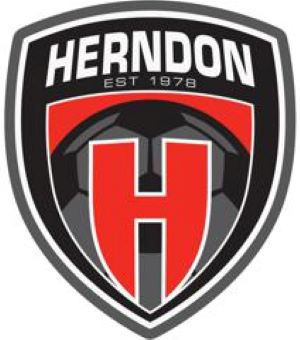 Board Of Directors Meeting September 12, 20237:00PM - 830PMMinutesMeeting started at 711p and concluded at 850pBoard ParticipantsAliona Gorea (Present)Basim Hawa (Present)Elise de Clerck (Absent)JR Williamson (Present) Marylise Fabro (Present)Nico Delellis (Present) Stef Palmer (Present) Staff ParticipantsNick Arzani (Present)Wassim Issa (Present)Review and approve minutes from previous meeting Prior minutes had not yet been provided so were not reviewed/approvedAction for Elise and JR to capture all prior minutes and post onlineOperations Director Report (Wassim Issa) – 20 minutes Recreation Program Highlights1,007 players registered for the Fall league (900 target)HYS will be offering the TopSoccer program for challenged children again this season, but without the Great Falls Reston ClubRelaunching the Premier Program (formerly known as pre-travel)Preparing to host the All-Star Cup (will be managed by Joe Farrington)We have eight new volunteers as Age Group Coordinators—a critical role for ensuring a successful recreational programTravel Program Highlights480 players registered in the travel program (416 last season)New Team Coordinator Manual developed by Lisa Roach Dulles National Soccer Tournament (DNST) HighlightsFirst year that we’ve used the Elite Tournaments company to run the program; and everything turned out very well.  96 teams participated in this year’s tournamentDiscussed a proposal to potentially change the HYS uniform provider from Adidas to Capelli Sports, but additional information was needed so the proposal decision was shifted to the October Board meeting or provide more time to address the questions from the Board.  Technical Director Report (Nick Arzani) -- 20 minutes Developing Improved CommunicationsPlayer Code of Conduct Coaching CommunicationsLesson Plans and Training/Game StrategiesParent’s Expectations and Sideline EtiquettePlayer Goals Implementation and AssessmentsWeekly Game ReportsNew coaches recently hiredLydia EricksonHezha BarzaniKevin CahuequeCameron CombsNate Butler Hired a new assistant coach that will be focusing on goalkeeping (Luke)Paul D’Andrea is organizing recreation volunteer coaches training sessions in addition to the content that has been developed and sharedExisting Business -- 20 minutes HYS Board Calendar review Each Board member must attend at least 75% of all meetings throughout the year in order to remain in good standingOperations and Coaching reports must be submitted to the Board 1 week in advance to leave sufficient time for pre-read/reviewDecision to approve the calendar deferred until the October meetingAllison Hoffman ScrimmageFest resolution discussion and approvalStef took the action to communicate the Board response to AllisonSafe Sport and Non Disclosure Agreements (NDA) for Board membersStef took the action to develop the NDAWassim is coordinating for Safe Sport enrollment and completion New Business -- 20 minutes President Coffee hour with Team Coordinators Stef indicated that she is planning to schedule time with Team Coordinators and will send out an invitation soonPresident letter to membershipStef indicated that she is planning to send out a letter to all HYS members describing the critical Board future strategies and her perspectives on HYS key principles and priorities Volunteer coach equipment needs JR raised the concern that we need to invest more resources to ensuring that our volunteer recreation coaches have the equipment they need to effectively lead training sessions and game preparationConcern raised by Wassim that we have lost a lot of coaches equipment over the last two seasons (equipment not returned).  Wassim took the action to create a workable inventory of the existing equipment and present back to the Board where we have gaps for future acquisition.Wassim requested two new Club positions be created Additional AdministratorAfter discussion, the decision to hire an additional administrator was postponed while more research on the critical operational areas needing improvement is conducted so that we can better understand both the benefits and the cost associated with this proposed position.BookeeperThe bookkeeper role is intended to fulfill the daily financial  transactions that the Club needs now that we have centralized the administration at the Club level.  Basim motioned for the vote, Marylise seconded, and all Board members approved so the motion was passed.  Next steps are for Aliona to post a job position and interview qualified candidates.  End of meeting at 850p